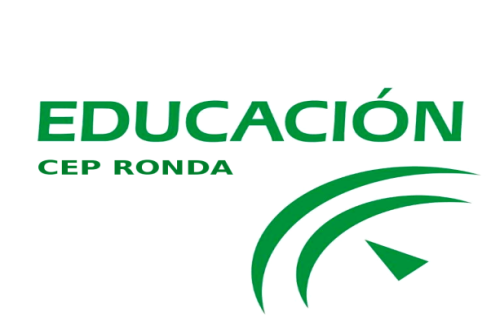 MODELO PARA RECOGER LAS PROPUESTAS DE MEJORAJUSTIFICACIÓNPROPUESTA DE MEJORA 11.- OBJETIVO PRIORIZADO DEL PLAN DE CENTRO2.- FACTOR CLAVE3.- DEFINICIÓN DE LA PROPUESTA DE MEJORA4.- INDICADORES5.- EJECUCIÓN DE LA PROPUESTA DE MEJORA6.- SEGUIMIENTO Y EVALUACIÓN DE LA PROPUESTA DE MEJORAINDICADORESEnlaces a los documentos:AccionesTareas a realizarResponsablesPlanificación temporalAccionesResponsablesPlanificación temporalIndicadorDefiniciónNivel de logro